Сценарій святкового концерту на 8 Березня«Жінка – загадка природи».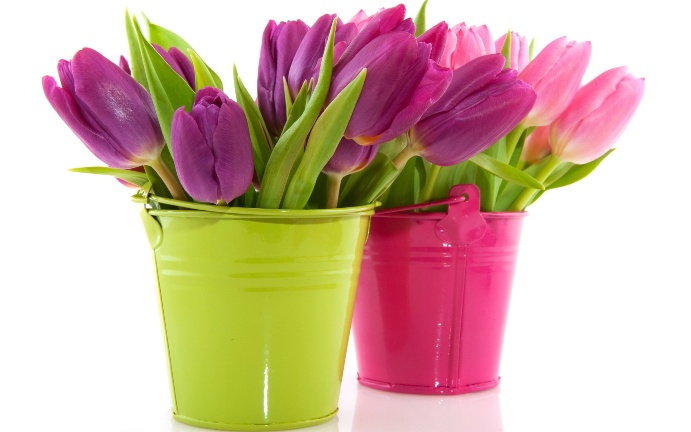 Підготувала вчитель географії                            Шевченківської ЗОШ Клюєва Валентина Вікторівна2018Сценарій святкового концерту на 8 Березня.Ведучий 1 Доброго дня, шановні гості нашого свята! Доброго дня, любі наші жінки, бабусі, мами, вчителі, дівчатка! Сьогодні ми запросили вас на свято, приурочене  Міжнародному жіночому дню 8 Березня! Ведучий 2 Жінка! Тебе оспівують у музиці, поезії, живописі і скульптурі. Образ твій звеличується все частіше в мистецьких творах. Так було, є, так буде вічно. Бо вічна краса твоєї душі, вічна доброта твого серця…Ведучий 1  «У жінці ховається дивовижна, велика таємниця, велика життєва загадка, джерело всіх радощів і всіх турбот» (Арне Гарборг).Ведучий 2 Жінка! Скільки в цьому слові ніжності, мудрості, сили і доброти. В шані схиляємо голови перед тобою, жінко. В тобі поєдналося все прекрасне, добре, чисте. Адже жінка – кохана, дружина, хранителька сімейного щастя. Адже жінка прийшла в цей світ для любові.Ведучий 1 А як же з’явилася жінка? Зараз, ми вам про це повідаємо. Увага на екран.( Відео «Легенда походження жінки») . www.youtube.com/watch?v=rBQVHw1tMdw Ведучий 1 Якби Бог призначив жінку бути хазяйкою чоловіка, він створив би її з голови, якби - рабою, то створив би з ноги; але оскільки він призначив їй бути подругою і рівною чоловікові, то створив з ребра.           Ведучий 2: Жінка – це вічний біль і вічна втіха. Вона може перетворити життя на    рай і на пекло.                           Танок від учнів 1 класу «Рушник»Ведучий 1.Сьогодні ми вшановуємо жінку, найчарівніше творіння на Землі! Адже саме завдяки їй світ наповнюється любов’ю, добром та надією.Ведучий 2 Жінка – це восьме диво світу, муза, яка протягом віків надихає чоловіків на звитяжні вчинки.Відео про жінку https://www.youtube.com/watch?v=S0k3oUyCORIВедучий 1 Щороку, коли сонце виходить на весняну орбіту, від подиху теплих вітрів зацвітають проліски, ми відзначаємо свято весни, надії і любові.Ведучий 2Цього дня ми вітаємо жінку, від якої пішло все прекрасне не землі.Ведучий 1Тому і наше свято ми присвячуємо жінкам, присвячуємо найдорожчим людям на землі – мамам, учителькам, усім жінкам.Привітання від учнів 2 класу (пісня)Ведучий 2 Весна у природі — незвідане диво,Так само і жінка буває вродлива,Буває примхлива, буває чутлива,Нехай тільки кожна з них буде щаслива!Ведучий1  Сергію, а ще мені подобається, як йдуть красиві і горді жінки, гордовито і нестримно постукуючи каблуками і ляскаючи дверима. Може, вони потім сповзають по її зворотній стороні і гірко плачуть, але йдуть вони чудово. До привітання запрошується залізна леді школи - піні директорка. Ведучий 2 Хто така жінка? Це – загадка, яку постійно намагаються відгадати поети, художники, скульптори та інші митці. Але все марно, бо  жінка – це вічна таємниця! Ведучий 1 Жінці доводиться багато працювати, терпіти, чекати, але навіть у вирі щоденних проблем, душа та краса жінки залишається незбагненно чистою, світлою, прекрасною. Учні  читають поезію.           ********Надривається жінка під торбами,
Розривається жінка між чергами.
... А кажуть, слід бути гордими!
... А кажуть, слід бути чемними!
А жінка рахує ті гривні,
Як вижити, думає жінка.
Обступили проблеми противні,
Набухає на скроні жилка.
А діти, хоча й не голодні,
Але кривлять губи над юшкою.
Чоловік знов прийде сьогодні
Не «під мухою», то «під мушкою».
Йому що! Він на жінку надіється!
Його клопоти йдуть за водою.
Що ж воно з вами, жінко, діється?
Ви ж колись були молодою,
Ви ж були казково прегарною,
Обіцяв на руках носити,
А тепер було б справою марною,
Щоб за хлібом пішов, попросити.
На роботі своя морока:
Зазирає в вічі скорочення.
Б'ється жіночка кароока,
Тяжко змучена, заморочена.
Поможи їй з глибин історії
Хоч ти, матінко Берегине,
І тоді в піднебеснім просторі
Україна не вмре, не загине.
І наповнює море краплина,
Сходить сонце в небеснім склепінні.
Постає велика Вкраїна
На великім жіночім терпінні.***************А жiнка йде, травинки не притопче
І хробачка малого обiйде.
Ти не дивися так на неї, хлопче!
Ти молодий! Тобi до неї де!

Її уста, звабливо-малиновi,
Вже знають смак цiлунку i сльози,
А очi, темно-карi, аж терновi,–
То тінi вiдбуялої грози.

Була гроза. Потолочила душi.
Як тяжко все вiдроджувать було!
Та жiнка йде i тишi не порушить,
Лише лягла задума на чоло.

А жiнка йде, травинки не притопче
І хробачка малого обiйде.
Ти подивись на неї збоку, хлопче,
І не чiпай.
    Нехай собі iде.Ведучий 1 Ми, все говоримо, говоримо, вітаємо. Але ми забули саме головне. Про історію зародження цього свята.  Ведучий 2 У 1910 році в Копенгагені на міжнародній конференції жінок-соціалісток за пропозицією відомої політичної діячки Клари Цеткін було прийнято рішення про щорічне залучення світової уваги до проблем жінок. До цієї традиції крім Німеччини приєдналися Данія, Австрія, Швейцарія, США, а пізніше - Росія, Нідерланди. Так почав відзначатися "Міжнародний день солідарності трудящих жінок у боротьбі за економічну, соціальну і політичну рівноправність".Виступ 4 класу (пісня)Ведучий 1 Виявляється, свято започаткували на знак жіночої боротьби за рівноправ’я з чоловіками – проблему, яка і для сьогоднішнього суспільства залишається доволі актуальною. І якщо вже реально дивитись на факти, 8 березня – свято не зовсім комуністичне. Більшовики всього лиш зробили його державним. А якщо подумати логічно: боротьба жінок за власні права присутня в багатьох державах з абсолютно різною внутрішньою політикою та ідеологією, це ми прекрасно можемо бачити на прикладі сучасного суспільства.Виступ 5 класу(гуморески)Ведучий 2 З часом "свято сильних жінок" дещо "деформувалось": сьогодні 8-го березня представниці прекрасної статі дозволяють чоловікам цілком і повністю догоджати їм, отримують подарунки, сніданки в ліжко і силу-силенну компліментів (навряд чи феміністки початку 20 століття так собі уявляли Міжнародний день боротьби жінок за рівноправ’я).Виступ 6 класу (сценка) «Один день із життя жінки».Сценка супроводжується веселою танцювальною музикою. На сцені чоловік в кріслі читає газету. Поруч жінка у фартухові, вона синхронно за словами автора виконує всі дії.Автор: 
364 дні в житті звичайної жінки проходять дуже буденно. Вона миє підлогу, готує сніданок, відправляє чоловіка на роботу, відправляє в школу дітей, миє посуд, пере, готує обід, миє вікна, йде до магазину за продуктами, прасує одяг, готує вечерю, миє посуд, витирає підлогу…
Але одного дня за увесь рік все змінюється.
(Автор замовкає)
Дії на сцені – вибігають відразу три чоловіки – перший знімає з жінки фартух, бере в жінки швабру, миє підлогу, другий всаджує жінку в крісло, третій дарує квіти,  жінка в кріслі закидає ногу на ногу,  читає газету, чоловіки миють вікна, перуть, протирають меблі від пилу, готують обід, танцюють для неї і з нею… Жінка лише час від часу вказує пальцем чоловікам на потрібну роботу.
Автор:
Але свято невдовзі закінчується, як і все хороше. Приходить новий день, новий ранок, і звичайне життя продовжується.
Дії на сцені:
Чоловік сідає в крісло, відкриває газету, інший чоловік віддає жінці фартух… Жінка миє підлогу, пере, готує їсти. 
Весела музика стихає, її змінює повільна мелодія.
Актори йдуть зі сцени. 
Автор: 
У цій історії  є один висновок , який, гадаю, зрозуміли всі чоловіки ‒ любити жінок потрібно не дише на 8 Березня, їх потрібно любити завжди!Ведучий 1 Жінки можуть все! Але ким би вони не були, які рекорди не встановлювали, вони завжди залишаються жінками. І довічно стоятимуть поруч слова жінка – дружина, жінка – сестра, жінка – мати! Тож приміть сьогодні щирі слова вдячності від тих, хто вас шанує!                    Виступ 7 класу (відео привітання)Ведучий 2Дай вам, Боже, днів щасливих,
Дай добра, здоров’я, сили.
Дай любові, згоди, втіхи,
Змоги дай — життю радіти.
І ділитись словом щирим,
Теплим, радісним, правдивим.Виступ 8 класу (танок)Ведучий 2А сьогодні у це свято,
Щастя зичим вам багато.
Хай вас Бог благословляє.
І многих літ вам посилає.Прийміть привітання від учнів 9 класуСценка «Титанік»Дійові осои: Роуз, Джек, Василь.Р. Привіт  Джек.Д. Роуз? Ти схожа на Джигурду. Що, з тобою?Р. Ми, просто уже дуже довго на тому кораблі, в мене закінчилися станки, ти ще мої ноги не бачив.Джек , я змінила своє рішення.Д. Яке, бути мужиком?Тш, дай мені прости господи свою руку, іди на ніс корабля, довірся мені. Закрий очі. Собі придурошна.Р. Я , я просто перехвилювалась.Д. Закривай очі.Р. Закрила.Д. А тепер відкрий. Як тобі?Р. Виспалась. Джек німецька авіація. Ми справилися з ними.Д. Роуз, ми летимо на айсберг.Р.  Та ні це школа.Р. Джек! (2 р)Д. Роуз! (2 раза)Р. Василь то і так понятно , що ми у воді. Господи!Д. Роуз , мені холодно.Р. Мені тепер теж. Д. Роуз як би ми з тобою вижили, я би прикольнув тебе своїм пацанам.Р. Твої пацани і так уже походу з тебе прикольнулись. Джек повір мені, ми з тобою обов’язково виживемо. Я буду весь час розмовляти, а ти просто старайся махати кінцівками.Д. Ні Роуз , ми так не вигребем. Р. Ми  так дев’ятий  років  вигрібаєм. Д. Ні Роуз, це кінець.Р. Джек! (2р) а потім по тел.. кричить.Музика із титаніку (співає Василь).Р. Прикинь у мене тільки , що пацан потонув.В. Ну повезло йому.Р. Ти так гарно співаєш? В тебе є дівчина? В. Є, а в тебе?Р. І в мене є.Нас всіх трьох об’єднує одне свято,  8 березня.  Зі святом вас дорогі наші.Ведучий 1. Я хочу побажати всім вам любові. У ній сила людини. Пам’ятайте, життя прекрасне, бо воно саме по собі вже є дивом. І прийміть слова побажання у цей святковий день 8 Березня від учнів 10 та 11 класу.Сценка «Стецькові женихання»Ведучий 2  Наш світ врятують  ось такі чарівні жінки. І тільки для наших жінок наступний виступ.Флешмоб від хлопців школи (хлопці дарують квіти вчителям, техперсоналу та дівчаткам)Ведучий 1 Хай завжди Господь Бог допомагає
І Матір Божа вас охороняє,
На многії і благії літа —
Здоров’я і щасливого життя. Ведучий 2 Під гучні оплески проводжаємо винуватців сьогоднішнього свята. (вигукуючи, вітаємо)